Het Supramentale (Hogere Geest) CP - 21 

Transcript en vertaling van een conferentie door Bernard de Montréal.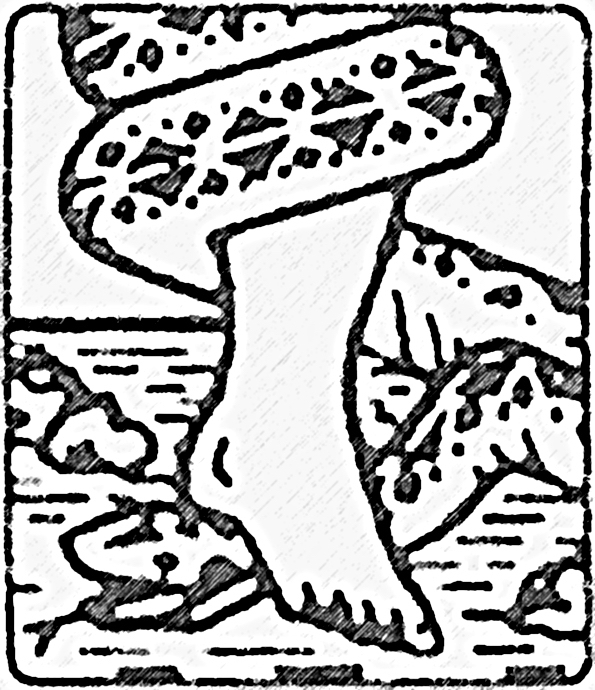 Onze beschavingen kijken steeds meer naar de misstanden en manipulaties van de elites, maar weinigen zijn geïnteresseerd in de mogelijke invloeden van de occulte werelden op de psychologie van de mens.  Het is in deze richting dat Bernard van Montreal zijn verkenning en zijn werk heeft gebaseerd; meer dan 1000 audio-opnames en boeken in het Frans.  

Diffusion BdM Intl zet zich in voor de verspreiding van zijn werk in vele talen, ondanks het feit dat wij over beperkte middelen beschikken. Wij gebruiken kunstmatige intelligentie om te vertalen en de kwaliteit van de vertaling is sterk verbeterd, ook al laten sommige elementen te wensen over.  Als u aan dit werk wilt bijdragen, wordt uw hulp bij het reviseren van deze vertalingen in uw taal zeer op prijs gesteld.  Neem contact met ons op via dit adres.

contact@diffusion-bdm-intl.com
diffusion-bdm-intl.com/
Groeten van het hele team van Diffusion BdM Intl.
- Pierre Riopel                        1 april 2023Bernard de MontrealHET SUPRAMENTALE CP-21Het supramentale brengt een aanpassing van het menselijk denken teweeg, volgens een wijze van objectieve perceptie van de werkelijkheid, om de mens voor te bereiden op een breder en nauwkeuriger begrip van de wetten van het universum, voorbij de zintuiglijke grenzen van het fysieke lichaam. Deze nieuwe vorm van intelligentie vindt haar oorsprong in bepaalde vlakken, of werelden van de werkelijkheid, die door de mens nog niet in zuiver bewustzijn worden ervaren, dat wil zeggen in het kader van een continu bewustzijn tussen het materiële vlak en de subtielere vlakken van werelden die tot de vormloze energie behoren, maar die kunnen worden geïdentificeerd door middel van wat voorlopig "de vloeistoffen van de vorm" moet worden genoemd. Alle vormen zijn samengesteld uit vloeistoffen, dat wil zeggen uit stromen van energie, meer of minder stabiel, al naar gelang hun mate van nadering of afstand tot de absolute energie. Het is vanuit deze absolute energie dat de mens uiteindelijk de wetten van materie, tijd, ruimte en beweging in de tijd zal kunnen begrijpen. Zolang de mens onderworpen was aan zijn subjectieve denken, was het voor hem onmogelijk aspecten van de werkelijkheid te formuleren die niet onderworpen waren aan de waarneming van zijn zintuigen. Zodat elke accumulatie van informatie slechts diende om in hem een relatief vast geheugen van de materiële werkelijkheid te creëren. In de loop van de evolutie werd dit geheugen meer en meer gefixeerd, zodat het geheugen van de mens vandaag de dag de maatstaf is geworden waarmee hij alles wat in zijn ervaring gebeurt, begrijpt en dat kan worden gebruikt in zijn toekomstige ervaring. Maar de toekomstige ervaring van de mens wordt niet bepaald door het geheugen dat hij uit het verleden heeft opgebouwd, maar door een ander geheugen, dat niet persoonlijk maar universeel is. Dus alles wat de mens van morgen zal weten, zal tot hem komen uit een onmiddellijk geheugen waarmee hij verbonden is, maar waartoe hij nog geen toegang heeft, omdat zijn denken nog gebaseerd is op het oude geheugen van zijn zintuigen.Het is vanwege dit oude geheugen en de moeite die hij heeft om zich ervan te ontdoen, dat de mens het moeilijk vindt om dingen te begrijpen die betrekking hebben op het grote onpersoonlijke en universele geheugen van zijn bewustzijn.  Wanneer de mens zich ontdoet van zijn oude geheugen, zal het nieuwe in hem tot uitbarsting komen, en al zijn kennis zal veranderen, evenals zijn psychologische leven, want dit laatste zal niet langer verbonden zijn met het verleden van de kennis, maar met het heden van zijn nieuwe geheugen, dat zowel verleden als toekomst bevat in een absoluut heden, afhankelijk van de vraag of men toegang heeft tot dit of dat niveau van dit geheugen. Hoe meer de mens zijn geheugen verliest, hoe meer hij toegang zal hebben tot het universele geheugen, en hoe groter zijn kennis zal zijn, want alleen in dit geheugen wordt alles op perfecte wijze bewaard en vastgelegd.Het nieuwe intelligente leven van hen die door het supramentale zijn aangeraakt, zal mettertijd steeds vastberadener worden. Het zal leiden tot een steeds hoger niveau van bewustzijn, zodat deze individuen dingen zullen begrijpen en zien die, juist door het feit van onbewustheid, verborgen zijn voor de ogen van de Mens. Deze nieuwe intelligentie heeft niets te maken met de opvoeding van de mens. Wat ook de aard van de persoonlijkheid is, deze intelligentie zal haar doorboren, om de vibratiegraad van het menselijk bewustzijn te verhogen en haar haar natuurlijke eigenschappen terug te geven, waaraan zij door haar involutie in de materie tekort is gekomen. Deze intelligentie, die meer en meer doordringt in het bewustzijn van de mens, zal in hem een vibrerende resonantie opwekken die dient om hem te doordringen van kennis die niet onderworpen is aan de goedkeuring of afkeuring van de subjectieve intelligentie. Zij die geleidelijk groeien in deze intelligentie zullen dingen ontdekken die zij zonder reden kunnen meten. De toename van de energie van deze vorm van intelligentie zal de mens in staat stellen diegenen op te zoeken met wie hij in vrede kan praten en communiceren. Dit proces zal een soort menselijke groepering creëren waarvan de groeiende energie in de loop der jaren tot op zekere hoogte andere individuen zal beïnvloeden die gevoelig zijn voor deze zelfde energie maar zich nog niet bewust zijn van het bestaan en de mechanismen ervan. Zij die deze intelligentie ontdekken en ermee leren communiceren, zullen totaal nieuwe aspecten van hun eigen psychologie ontdekken. Zij zullen zien dat hun nieuwe psychologie draait om de as van deze intelligentie, volgens het ritme waarmee zij die kunnen beleven. Aangezien deze intelligente energie onpersoonlijk is, zullen de mensen die de dragers ervan zullen zijn, vroeg of laat moeten beseffen dat hun eigen intellect, hun eigen geheugen, geleidelijk plaats moet maken voor een nieuwe wijze van creatief bewustzijn. Het ego zal gedurende enige tijd, in een poging zichzelf veilig te stellen tegenover de steeds toenemende opkomst van deze energiezuil, met alle middelen proberen zichzelf psychologisch veilig te stellen door middel van spiritualiteit. Dit is een normale reactie van het ego, dat zich zo lang heeft ingepakt in de een of andere vorm van spiritualiteit, om in zichzelf een grotere gevoeligheid en harmonie te ontwikkelen. Maar het doordringen van deze nieuwe energie in de geest van de mens zal helpen de psychologische dimensie van zijn kennis te veranderen en zijn evolutie te heroriënteren, zodat hij zich kan aansluiten bij de meer geavanceerde beschavingen die al lang door de materiële en onzichtbare kosmos zwerven, met als doel de banden die alle evoluerende wezens verenigen, in het hele universum te verspreiden. De nieuwe intelligentie van de mens zal geleidelijk in hem groeien, op dezelfde manier waarop de rijpheid van zijn subjectieve kennis in de mens groeit. Mettertijd zal deze intelligentie wortel schieten in de Mensheid, en de Aarde zal een nieuwe Aarde zijn. Maar de personen die als eersten door deze nieuwe intelligentie zullen worden getroffen, zullen zich moeten aanpassen aan alle vormen van kennis die deel uitmaken van hun oude geheugen. En dit zal de moeilijkste test zijn voor de mens, want hij zal zich niet volledig bewust zijn van zijn wezen totdat hij voldoende is ondergedompeld in de nieuwe ervaring. Hij zal begrijpen op manieren van denken die nieuw en onaangeroerd voor hem zijn. Zolang de mens het gewicht van deze nieuwe intelligentie in zich kan dragen, en wat nieuw is in haar wijze van uitdrukking en manifestatie, zal hij groeien. Deze nieuwe intelligentie, die geen verband houdt met iets uit het verleden, zal de mens dwingen om alleen in het heden te leven, en zal hem in staat stellen de toekomst in die mate te kennen dat de toekomst niet langer voor hem verborgen zal zijn, want de toekomst zelf zal hem dienen in de psychische organisatie van zijn evolutie, zowel persoonlijk als evolutionair. Zij die de kracht van deze nieuwe intelligentie in zich hebben, zullen begrijpen waarom het voor de mens in het verleden onmogelijk was verder te gaan dan de grenzen van de rede, en waarom diezelfde rede, hoewel essentieel voor zijn vroegere evolutie, niet langer zal dienen in de nieuwe levenscyclus. Zolang de mens de rede gebruikte om te evolueren, was het voor hem mogelijk om voldoende licht te genereren om zijn mentale leven te integreren met zijn biologische leven, zodat dit laatste steeds vrijer kon worden van de lagere uitdrukkingsvormen die met zijn dierlijke lichaam verbonden waren. In de volgende fase van de evolutie zal de intelligentie van de mens een plan dienen dat verband houdt met de vervolmaking van zijn mentale lichaam, en dit zal een hogere vorm van leven op de planeet teweegbrengen, want de mens zal voor het eerst de sluiers van het geheim van materie en geest doorprikken. Deze nieuwe intelligentie zal de mens in staat stellen bewust te werken aan de evolutie, in plaats van erdoor beïnvloed te worden. De intelligentie van de mens zal zo groot zijn dat niemand anders op de planeet controle zal hebben over zijn evolutie. Deze controle zal hem in staat stellen de juiste omvang van zijn deelname aan deze evolutie te meten en voor eens en altijd te beseffen hoe groot hij is. Mensen die geraakt zijn door deze nieuwe energie zullen niet langer in staat zijn de lagere vibraties van de planeet te evenaren. Daarom zullen zij een groot verdriet voelen wanneer de eerste tekenen van bewustzijn zich op het mentale vlak manifesteren. De emotionele energie die voorheen diende om hen subjectieve levensvreugde te geven, zal er niet meer zijn. De mens zal zich een beetje eenzaam in zijn vel voelen, maar na verloop van tijd zal dit gevoel verdwijnen en zal de mens zien dat zijn nieuwe toestand duidelijk natuurlijk is, in de context van de universele intelligentie die in hem groeit. Zijn dierlijke natuur zal worden onderworpen, en de karaktertrekken die voorheen zijn persoonlijkheid kenmerkten, zullen verdwijnen om plaats te maken voor een andere persoonlijkheid, deze keer een echte. Het is niet gemakkelijk voor een mensenras om de draad te ontdekken die het moet leiden naar de stam van een ander ras, waarmee het noch in cultuur noch in intelligentie verwantschap heeft. Dergelijke omstandigheden vereisen voor een mensengroep een aanpassing die niet gebruikelijk is. Daarom zal de nieuwe mens geleidelijk opgroeien en geleidelijk zien wat hij moet worden. Anders zou de schok te groot zijn en zou hij die niet kunnen verdragen. De Aarde bevindt zich momenteel in een energieveld dat krachtig genoeg is om de planeet om haar as te doen kantelen. De vertraging in deze verandering is te wijten aan de hulp die de mens onbewust ontvangt van de hogere krachten, om hem in staat te stellen zijn bewustzijn te verhogen voordat de grote gebeurtenis op aarde plaatsvindt die de mens onafhankelijk van de zwaartekracht zal maken. Maar de krachten die de status quo in de biologische kwaliteit van het leven op de planeet handhaven, kunnen hun gunstige invloed slechts zo lang handhaven, en het is precies deze tijdslimiet die zal dienen om de nieuwe Mens bewust te maken. Zodra dit bewustzijn is bereikt, zullen de kosmische gebeurtenissen op de Aarde versnellen en zal de Aarde verschuiven zodat de Mens haar kan vergeestelijken, d.w.z. de vibraties verhogen en haar evolutie beheersen. Het effect van de nieuwe menselijke intelligentie op de Aarde zal overal voelbaar zijn, de planeet zal de verschrikkelijke sporen van vernietiging hebben verloren en de Mensheid zal in vrede leven. Maar de mens moet voorbereid zijn op dergelijke gebeurtenissen. Daarom moet zijn intelligentie worden verhoogd en zijn denken worden aangepast aan een ander trillingsritme. Deze vernieuwing, die op individueel niveau wordt ervaren, vereist dat mensen door een periode gaan van terugtrekken uit hun vorige manier van leven. Daarom zullen slechts weinigen de innerlijke kracht hebben om het zware gewicht van deze interne transformatie te dragen. Elke nieuwe energie die het bewustzijn van een planeet binnenkomt, komt van hogere niveaus. Daarom zullen velen niet kunnen wachten op het einde van de cyclus en zullen zij moeten sterven, want de dood zal hen bevrijden van de ondraaglijke ontberingen van het niet hebben van het begrip en de kracht die de nieuwe intelligentie zal geven. De mensen die de nieuwe golf van bewustzijn overleven die over de Aarde zal neerdalen, zullen de nieuwe zonen van de Aarde zijn. Zij zullen de Aarde bevrijden en er een nieuwe tuin van maken, waar schoonheid nog nooit geëvenaard is. De voorbereiding van de nieuwe Mens zal niet zonder gevolgen blijven in de wereld, want velen van hen die door deze nieuwe energie worden getransmuteerd, zullen de behoefte voelen om bekend te maken wat zij hebben verworven. En deze mededeling zal andere mensen wakker schudden voor een werkelijkheid waar ze nooit aan gedacht hadden. Maar de krachten van de nieuwe intelligentie zullen hun uitwerking op de menselijke psyche moeten beperken, want die is berooid en zwak. Pas na de ineenstorting van het oude leven zal de mens de volledige kracht van zijn supramentale intelligentie mogen kennen. Vanaf dat moment zal de mens inderdaad de meester van zijn planeet zijn. Hoe groot de taak ook is, zij zullen de macht hebben om alles tot stand te brengen wat gedaan moet worden om van de Aarde een van de grootste en mooiste bollen in het melkwegstelsel te maken.  De intelligentie van deze nieuwe Mensen zal hen in staat stellen als gelijken te communiceren met andere Mensen van elders, om de Aardse Mens te helpen de nieuwe wereld op te bouwen. Supramentale intelligentie tart de menselijke rede door de aard van haar oorsprong. Zij lokt allerlei reacties in de mens uit. En het zijn deze reacties die mettertijd getemperd moeten worden, zodat het bewustzijn van de mens zich op een continue manier kan manifesteren, dat wil zeggen, op een manier die voldoende stabiel is om op het materiële vlak een scheppende kracht te genereren die eerder constructief dan destructief is. De mens is zwak en het binnendringen van deze energie in zijn lichaam veroorzaakt tijdelijk een terugval in zijn natuurlijk vermogen. Hij verliest beetje bij beetje vermogens die hij altijd als vanzelfsprekend heeft beschouwd, en het ego wordt - vanwege dit verlies, dat in werkelijkheid slechts een vervanging is - onrustig. Maar het ego van de mens moet iets verliezen om te kunnen groeien, en om de krachten te overheersen waarvan het de invloed altijd heeft ondergaan, zonder het te beseffen. De supramentale intelligentie is niet het domein van de mens, maar van de geest in de mens, en de mens moet, als hij er een container voor is, ermee leren leven, in plaats van te proberen de wijze van binnendringen en afdalen ervan te begrijpen. Het is niet aan de mens om de manier waarop het supramentale bewustzijn in hem neerdaalt te rationaliseren. Maar het is aan hem om te leren leven met deze nieuwe intelligentie, dit nieuwe bewustzijn, dat het einddoel is van de evolutie op Aarde.  Het is niet aan de mens om een andere uitweg te overwegen, wanneer hij zelf degene is die deze energie moet dragen. De mens heeft de kracht in zich, en wanneer de kracht in zijn eigen tempo neerdaalt, absorbeert de mens deze mettertijd, leert ermee te leven, zonder zijn leven of dat van anderen ook maar een greintje te verstoren. Als de mens het leven van anderen verstoort wanneer de vibrerende kracht van deze intelligentie doordringt, is dat omdat hij nog niet het nodige onderscheidingsvermogen heeft ontwikkeld om goed gebruik te maken van wat hij van binnen voelt. Dit maakt deel uit van zijn ervaring en mettertijd zal het allemaal samenkomen. De mensen die deze nieuwe intelligentie in zich kennen, zullen als eersten beseffen dat de mens van gisteren niet meer kan samenleven met de mens van morgen. Want de mens van gisteren weet niet waar hij heen gaat, waar hij vandaan komt en waar hij naartoe gaat. Dan is er geen dialoog, en de deuren die ooit tussen beide openstonden, gaan geleidelijk aan dicht, zodat de nieuwe mens zijn weg kan gaan en leert dialogeren met degenen die met hem in dezelfde richting gaan. Want het is in de loop van deze reis dat zij de band leren zien die hen bindt, en de dimensies van die band leren begrijpen. Zo zullen zij diegenen leren herkennen die iets meer realiteit in zich hebben dan anderen, en het zijn diegenen die voortaan hun vrienden zullen zijn, hun broeders in de geest. De supramentale intelligentie ligt geheel op het terrein van de geest die over de mens waakt en hem de nodige kracht brengt om zijn leven goed te leven en vruchtbaar te maken. Een leven dat geen vruchten draagt is geen leven, maar een bestaan! En alle bestaan belast de mens emotioneel en vermindert in hem de vitale en creatieve krachten die het leven tot de meest manifeste ervaring maken. Het supramentale leven is geen kwestie van salaris, of succes, of plezier, maar van een grotere of kleinere versmelting met de intelligentie van de geest. Al het andere is slechts de materiële ondersteuning van zo'n ervaring, en dient slechts om die ervaring steeds aangenamer te maken, want meer en meer gebruikt de mens de materiële ondersteuning om op het fysieke vlak de krachten van creatieve intelligentie, die jullie "de krachten van het licht" noemen, vooruit te helpen.Het binnendringen van de supramentale intelligentie in de mens is, tegelijkertijd, de vernietiging van de vertragende krachten in zijn leven, want hij verwerft, tegelijkertijd, het vermogen om zich alleen te manifesteren binnen het veld van deze intelligentie die zelfvoorzienend is en alles op haar pad blaast wat haar niet in staat stelt haar volledige ontplooiing te bereiken in het bewustzijn van de mens en de aarde. De mens is rusteloos in zijn leven, want hij erkent de macht van het intelligente leven in hem niet, hij verzet zich altijd en voortdurend tegen zijn emoties en zijn subjectiviteit, zodat elke confrontatie met de krachten van het leven, die nooit ophouden te werken, resulteert in een zekere mate van pijn, totdat hij heeft geleerd dat al het leven onder controle staat van de intelligente krachten in hem, die niets anders vragen dan bewust te worden gemaakt. Wanneer deze intelligentie eindelijk in hem wortel heeft geschoten, lijdt de mens niet langer, want dan gaat alles voor hem open, zowel wat betreft persoonlijke kennis als materieel evenwicht. Maar dit evenwicht kan alleen komen wanneer hij eindelijk heeft aanvaard zich te gedragen als een echte Mens, d.w.z. als een Mens begiftigd met al zijn vermogens. Zolang de mens gehoorzaamt aan de lagere reacties van zijn astrale bewustzijn, van zijn misvormde lustlichaam, is het voor hem niet mogelijk het pad te volgen dat in hem geschreven staat en dat het pad van zijn evolutie dicteert. Hij staat machteloos tegenover de vele obstakels die zijn pad bedekken en die hij zelf heeft helpen opwerpen, vanwege zijn onwetendheid die voortdurend de wetten van de scheppende intelligentie tart. De mens gelooft dat hij het recht heeft om herboren te worden, maar beseft niet dat hij niet het recht heeft om toegang te krijgen tot deze wedergeboorte, volgens de principes die zijn zieke en blinde ego hem graag ziet. Niet de mens is licht, maar de creatieve intelligentie in hem, die begraven ligt onder de hopen illusies die haar vurigheid en kracht verminderen. Zodra de nieuwe mens zichzelf op een andere manier begint te zien, dat wil zeggen op zo'n manier dat hij eindelijk kan corrigeren wat hij dacht dat de regel van het spel was, begint hij de werkelijke betekenis van het supramentale leven in hem te begrijpen. Zijn ervaring wordt dan iets anders, ze dient niet langer om hem het lijden op te leggen - dat hij ontgroeid is - vanwege zijn gebrek aan visie en helderheid van geest. Zijn ervaring wordt dan de manier waarop de supramentale intelligentie in hem zich manifesteert. Het spel van het leven is niet meer hetzelfde, het leven is niet meer hetzelfde. Het wordt hem duidelijk dat zijn vroegere leven slechts een noodzakelijke maar pijnlijke fase was voordat hij de dingen kon gaan zien zoals hij dat doet.Maar het leven van het supramentale bewustzijn is veel groter dan de bewuste mens zich kan voorstellen, want de mens komt alleen in het leven als de levensgebeurtenissen dat voorschrijven. Dus dat supramentale leven is een beweging naar de toekomst, en deze beweging wordt niet gemeten door de verlangens van de mens of de lusten van zijn spirituele ego. De mens is een kanaal. En dit bewuste kanaal stelt de energie van de intelligentie in staat om te bouwen op de vlakken waar zij nieuwe vormen aanneemt.  Het eerste besef van de zelfbewuste mens is gebaseerd op het principe van non-reflectie. Hoe bewuster de mens wordt, hoe minder hij zijn persoonlijkheid kan weerspiegelen in de spiegel van zijn ervaring. Want het geheugenverlies is een toestand die het ego verhindert terug te keren naar het verleden van de actie, om het te overdenken en zich ermee te verhouden. De supramentale intelligentie is het leven, en het ego heeft er geen macht over, het domineert het aan alle kanten, en daarom is het eerste contact met de Mens moeilijk en pijnlijk voor het ego, omdat het het spel van het leven wil spelen volgens de regels van zijn eigen begrip. Het supramentale in de mens is een absolute voorwaarde voor de relatie van zijn geest met de universele geest. En vanuit deze relatie ontdekken wij een totale eenheid wanneer het ego is onderworpen, dat wil zeggen wanneer het is getransformeerd. De transformatie van het ego is een werk waarvan het ego het belang niet kan bevatten, want het licht is te groot voor zijn verduisterde visie.  Maar het ego wordt gesteund in zijn pijn, want het leven steunt altijd degenen met wie het moet werken, zodat de evolutie kan doorgaan op de vlakken waar het binnenkomt. De grootste moeilijkheid van het ego ligt in zijn gehechtheid aan de oude vormen, die zijn vorige leven dienden, en het is hier dat de strijd tussen de supramentale en de lagere geest van de mens zal worden uitgevochten. De krachten van het licht kennen de mens perfect, maar hij kan, ondanks zichzelf, de krachten niet openlijk tot zich laten doordringen, want ze zijn te groot voor hem. De krachten gebruiken dan de tijd om tot de mens door te dringen, en na verloop van tijd zal het ego vele ervaringen hebben opgedaan die hem de nieuwe toestand waarin hij zich bevindt hebben bevestigd, en alles zal dan normaal en natuurlijk voor hem zijn. Terugkijkend zal de overgangsperiode een boze droom zijn geweest waaruit hij veilig en vrij tevoorschijn is gekomen. De Nieuwe Mens kan niet beseffen dat hij nieuw is, want hij heeft de toekomst van zijn ras nog niet gezien. Door dit gebrek aan ervaring is zijn houding tegenover wat hem overkomt niet altijd welkom, want zijn lijden doet hem, ondanks zichzelf, de voordelen van zijn nieuwe bewustzijn ontkennen. Maar op den duur overwint hij deze toestand van lijden en ziet dat hij in feite een wezen is wiens innerlijke visie niet langer samenvalt met die van de onbewuste Mensheid. Dan komt hij dichter bij zichzelf en leert hij zichzelf met behulp van een vernieuwde geest in een ander licht te zien.Het supramentale kan niet begrepen worden. Het supramentale is een kracht van de geest in de mens, dus heeft het geen zin te proberen het te begrijpen. Zolang we het proberen te begrijpen, wordt het ons ontzegd. De energie van het supramentale is een vibratie die de geest van de mens doorboort en het licht doet oplichten dat deze geest gebruikt om het enorme panorama van het bestaan te begrijpen. Het supramentale, en zijn afdaling naar het materiële vlak, is een nieuwe toestand van de geest van de mens. En het is ook een nieuwe toestand van het leven op aarde. Zolang wij proberen te begrijpen waarom het supramentale op deze of gene manier handelt, is het voor ons onmogelijk de redenen te beseffen waarachter het doordringende supramentale bewustzijn schuilgaat. Het supramentale handelt altijd om redenen die voor de mens onbestemd zijn, zolang hij niet voldoende besef heeft om duidelijk te zien wat er in hem omgaat, en welk werk er geleidelijk in zijn persoonlijk bewustzijn plaatsvindt.Zij die in de loop der jaren door het supramentale zijn aangeraakt, zullen zien dat deze kracht, deze intelligentie, niet van hen is. En dat de voorwaarden voor het doordringen ervan op ieders eigen manier moeten worden ervaren. Geen twee mensen reageren op dezelfde manier. Het denken is een van de meest onbegrepen verschijnselen van de mens. Het verschijnsel denken is zo occult en onderhevig aan de ontwikkeling van de egopsychologie dat het niet verwonderlijk is dat de mens lijdt onder zijn gedachten, want die bepalen de min of meer perfecte relatie die hij heeft met een ander niveau van zijn eigen bewustzijn, waarvan hij de mechanismen nog niet heeft begrepen. Het menselijk denken grijpt in zijn meest fundamentele aspect in op het mentale leven van de mens en conditioneert hem tot bepaalde ervaringen, die hem als wezen steeds afhankelijker maken van een vorm van intelligentie, die wij intelligentie noemen. Maar de intelligentie die wij kennen is niet noodzakelijkerwijs intelligentie! En daarom moeten we de mechanismen van het denken bestuderen, om ze goed te leren kennen en ervan te profiteren, in plaats van er slaaf van te zijn. Zolang de supramentale gedachte zich niet op het ervaringsvlak van de mens bevindt, is het voor hem moeilijk de grenzen van zijn eigen subjectieve denken te kennen, aangezien dit de grenzen van zijn kennis bepaalt. Maar zodra het supramentale denken op de aardbol verschijnt, wordt het voor de mens mogelijk een glimp op te vangen van mogelijkheden om zowel de zichtbare als de onzichtbare werkelijkheid te begrijpen. Aangezien het denken in zijn werkelijke inhoud de werkelijkheid niet definieert volgens de normen van het subjectieve denken, wordt het voor de rationele Mens duidelijk dat het een denken is waarvan de oorsprong niet in het domein van de Mens ligt, maar in het domein van de nieuwe Mens. Dat wil zeggen, de Mens wiens psychologie zich geleidelijk verheft boven de psychologie van volkeren en naties. Vanaf dit moment begint het supramentale denken een grote rol te spelen in de definitie van de werkelijkheid, want het is niet onderworpen aan de spelregels die lang door het subjectieve denken zijn vastgesteld.Maar dan komt het probleem van het perfecte begrip van het supramentale denken, dat wil zeggen, het psychologische probleem dat deze nieuwe vorm van denken oproept, die de mens naar de hoogste hoogten van kennis moet voeren en tegelijkertijd zijn geest boven die van de mensen moet verheffen. Zolang de mens de oorsprong van het denken persoonlijk aan zichzelf toeschrijft, is het voor hem onmogelijk te discussiëren over de waarde van zijn denken, omdat het van hem afkomstig lijkt te zijn en overeenstemt met de waarden die hij zich in de loop van zijn ervaring eigen heeft gemaakt. Maar zodra hij beseft dat elke vorm van waarde of informatie niet meer van hemzelf komt, maar van boven hem, ziet hij zichzelf in de ervaring van grote naïviteit. Dat wil zeggen dat zijn ervaring met deze nieuwe vorm van denken verfijnd moet worden, zodat hij van dit nieuwe denken kan profiteren, in plaats van eronder te lijden. Maar profiteren van het nieuwe denken is niet eenvoudig, want de mens heeft de illusies van deze communicatie nog niet ontdekt. Niet omdat het niet echt is, maar omdat het is aangepast aan een vibratiegraad die nog niet voldoende is in zijn nieuwe ervaring. Zodat de nieuwe Mens, aan het begin van zijn ervaring, zich zowel in het dilemma bevindt het ware denken te ontdekken, als tegelijkertijd te moeten beseffen dat hij er niet altijd op kan vertrouwen.Waarom? Eenvoudigweg omdat de supramentale gedachte niet dezelfde weerklank bij de mens oproept als de subjectieve gedachte. Dat wil zeggen, het oriënteert, op een mysterieuze manier voor de neofiet - in plaats van op een logische manier te oriënteren, zoals we zouden verwachten - de Mens op het materiële vlak.  Maar het is juist deze kwaliteit van het supramentale denken die we moeten leren ontwikkelen, want het is daar, of daarin, dat zijn kracht om de mens te instrueren verborgen is. Zolang de nieuwe mens het verschil tussen het supramentale denken en het communicatieve denken van de geestenwereld niet ziet of heeft begrepen, bevindt hij zich in een grote impasse bij de ontwikkeling van zijn vermogen om op menselijk niveau door zijn denken voldoende kracht op te wekken. Zodat zijn denken een werkinstrument wordt, in plaats van slechts een instrument van taal en communicatie. Zolang de nieuwe mens niet heeft begrepen dat alle met de geestenwereld in verbinding staande gedachten tijdelijke gedachten zijn, is het hem onmogelijk de toekomst en de diepere dimensies van de kennis te beseffen, want deze vallen buiten de tijd van de mens en de tijd van de geestenwereld.  De nieuwe mens moet een nieuwe fase doorlopen in het begrip van het verschijnsel denken: die van de volwassenheid van het denken. Terwijl het denken altijd diende om de mens blindelings te leiden, is de tijd gekomen dat het de mens dient om systemen en de mysteries achter systemen te begrijpen. Maar de mens heeft de fundamentele angst in zich die het subjectieve en spirituele denken had voortgebracht: het is de angst voor kennis. Want hoewel de mens naar kennis verlangt, vreest hij dat deze hem zal afnemen wat hij nog niet bezit. Daarom vinden we op de aardbol een kracht in de supramentale gedachte die elke denkbare vorm van denken kan vernietigen, om de invloed van deze gedachten te beperken en de Mens te helpen het gewicht van de leegte, dat wil zeggen het gewicht van de kennis, te dragen. Wanneer deze gedachte degenen bereikt aan wie zij is opgedragen, stelt zij hen in staat de trillingsgraad van hun gedachten bij te stellen en datgene wat zij in de wereld van het denken willen, te vervangen door datgene wat in hen aanwezig is op een kleine schaal van supramentale gedachten. Zij die leven van supramentale gedachten zullen een soort leegte ervaren, dat wil zeggen een soort afleiding, want hun subjectieve gedachten zullen niet langer de kracht hebben om hen te voorzien van de nodige energie om in hun leven het besef van werkelijkheid op te wekken. Deze mensen zullen dan het begin ervaren van die grote eenzaamheid die de mens naar het centrum van zichzelf leidt. Maar elke eenzaamheid van de mens tegenover zijn innerlijke geest is niet langer een eenzaamheid, maar eerder een steeds nauwere relatie, die de mens nog niet in al zijn aspecten kent. Dat de mens steeds meer over zichzelf leert, is een nieuwe ervaring, waarvan het ego de betekenis nog niet helemaal heeft begrepen. Maar deze nieuwe manier van zien vanuit zichzelf vult zijn geest beetje bij beetje, zodat de geest van de mens op den duur niet meer losgekoppeld is van zijn innerlijke werkelijkheid, maar steeds meer wordt opgetild, zodat hij zijn blikveld kan verruimen.  Wanneer zijn gezichtsveld samenvalt met het gezichtsveld van een ander wezen, dan merkt de mens de grote vreugde in hem op, want hij is nu niet meer alleen op het vlak van de mens. Een ander dan hijzelf weet dezelfde dingen van de geest. De Mens is nu in het universele bewustzijn van zijn supramentale intelligentie. En het is vanaf dit moment, gekoesterd door zijn ervaring, dat hij beseft dat het supramentale het begin en het einde is van de geest van de Mens. De Mens die deze woorden kent is een vervuld Mens, want hij hoeft niet langer in de wereld te zoeken naar de redenen voor zijn geest, want de geest in hem kan het hem uitleggen buiten ruimte en tijd. Zij die in het supramentale leven zullen de voorwaarden van hun bestaan moeten bepalen volgens de wetten van de geest in hen. En vanuit deze voorwaarden zullen zij voortgaan naar het grote tijdperk waarin allen die zichzelf moeten erkennen, zichzelf zullen erkennen, want niets in hen kan deze erkenning verhinderen. Zolang de mens de dictaten van zijn ego volgde, kon hij alleen tegenover de mens handelen in de mate dat deze hem iets bracht. Maar in het geval van het supramentale bewustzijn is de Mens verstoken van egocentrische verlangens, en verbindt hij zich alleen met de Mens voor zover deze laatste de dimensie van intelligentie kan begrijpen die hen samenbrengt, om met hen samen te werken, hetzij op het materiële vlak, hetzij op andere subtiele vlakken. Maar in het geval waarin het supramentale bewustzijn twee Mensen bindt, kunnen deze twee Mensen zich niet langer losmaken, want het leven is reeds binnengedrongen in de geest van beiden. En het is van ditzelfde leven dat zij moeten leven, aangezien zij tot hetzelfde ras behoren dat het op het materiële vlak voortbrengt. Nu al zijn deze twee Mensen niet langer twee, maar één. Mettertijd zal de volmaaktheid van de eenheid van bewustzijn bekend worden en zal men zeggen dat deze twee mannen van hetzelfde ras zijn, dat wil zeggen van dezelfde geest.